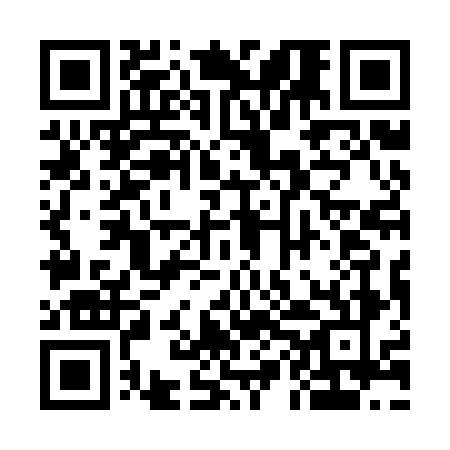 Prayer times for Remiszew Duzy, PolandMon 1 Apr 2024 - Tue 30 Apr 2024High Latitude Method: Angle Based RulePrayer Calculation Method: Muslim World LeagueAsar Calculation Method: HanafiPrayer times provided by https://www.salahtimes.comDateDayFajrSunriseDhuhrAsrMaghribIsha1Mon4:036:0412:345:017:059:002Tue4:006:0212:345:027:079:023Wed3:576:0012:345:047:099:044Thu3:545:5712:345:057:119:075Fri3:515:5512:335:067:129:096Sat3:485:5312:335:077:149:117Sun3:455:5012:335:097:169:148Mon3:425:4812:325:107:189:169Tue3:395:4612:325:117:199:1910Wed3:355:4412:325:127:219:2111Thu3:325:4112:325:137:239:2412Fri3:295:3912:315:157:259:2613Sat3:265:3712:315:167:269:2914Sun3:235:3512:315:177:289:3115Mon3:195:3212:315:187:309:3416Tue3:165:3012:305:197:329:3717Wed3:135:2812:305:207:339:4018Thu3:095:2612:305:227:359:4219Fri3:065:2412:305:237:379:4520Sat3:035:2112:295:247:389:4821Sun2:595:1912:295:257:409:5122Mon2:565:1712:295:267:429:5423Tue2:525:1512:295:277:449:5724Wed2:495:1312:295:287:4510:0025Thu2:455:1112:295:297:4710:0326Fri2:415:0912:285:317:4910:0627Sat2:385:0712:285:327:5110:0928Sun2:345:0512:285:337:5210:1229Mon2:305:0312:285:347:5410:1530Tue2:265:0112:285:357:5610:19